Antwoordformulier Puzzel- en Wedstrijdvragen Schattenjacht Het Zilveren Wieltje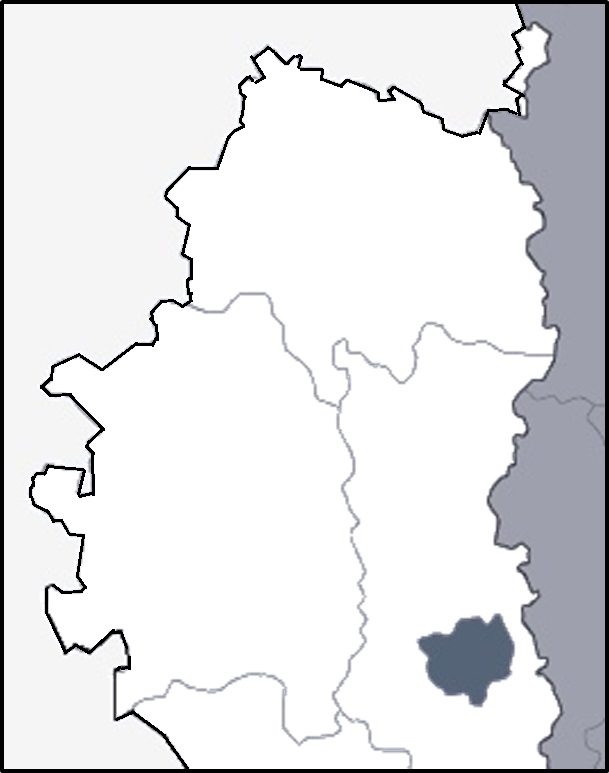 Naam :Naam :Spelmaand:Antwoord voor de GRATIS puzzelvraag :Antwoord voor de GRATIS puzzelvraag :Antwoord voor de GRATIS puzzelvraag :Schiftingsvraag 1 :Schiftingsvraag 2 :( Aantal kruisjes:                      )